REQUIREMENTS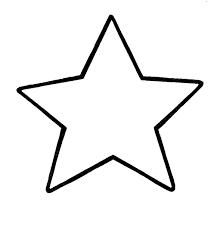 1.Who created the stars and on what day?2. How did the wise men know Jesus was born?3. Identify which direction Jesus will come from?4. Draw, cut out, or color a star.5. Locate the North Star. Visit a planetarium or view stars at night.I visited the planetarium on the                                                                              OR   I viewed the stars at night on Answers:1. God made the stars also. (Genesis 1:16, last part) and the evening and the morning were the fourth day (Genesis 1:19)2. They saw the star in the east. (Matthew 2:2)3. “For as lightning that comes from the east is visible even in the west. So will be the coming of the Son of Man”. (Matthew 24:27)